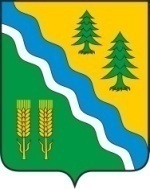 АДМИНИСТРАЦИЯ КРИВОШЕИНСКОГО РАЙОНА ПОСТАНОВЛЕНИЕ24.11.2023                                                                                                                              №693  с. КривошеиноТомской областиО внесении изменения в постановление Администрации Кривошеинского района от 10.10.2016 № 305 «Об утверждении нового персонального и численного состава административных комиссий муниципального образования Кривошеинский район»     В связи с кадровыми изменениями          ПОСТАНОВЛЯЮ:         1.Внести в постановление Администрации Кривошеинского района от 10.10.2016                 № 305 «Об утверждении нового персонального и численного состава административных комиссий муниципального образования Кривошеинский район» изменение, изложив состав административной комиссии с.Кривошеино, утвержденный указанным  постановлением,  в новой редакции, согласно приложению к настоящему постановлению.          2.Настоящее постановление опубликовать в Сборнике нормативных актов Администрации Кривошеинского района и разместить на официальном сайте муниципального образования Кривошеинский район Томской области в информационно-телекоммуникационной  сети «Интернет».3. Настоящее постановление вступает в силу с даты его подписания.          4.Контроль за исполнением настоящего постановления возложить на Первого заместителя Главы Кривошеинского района.И.о. Главы Кривошеинского района                   			                        А.М. АрхиповС.В.Мельникова 2-17-63МУК «Кривошеинская ЦМБ», прокуратура,  Членам административной комиссии с. Кривошеино    Приложение к постановлению Администрации Кривошеинского района  №  693 от  24.11.2023г. 1.Состав административной комиссии с.КривошеиноБурдули Сергей Гивиевич – методист Управления образования Администрации Кривошеинского района Томской области, председатель административной комиссии.                                             Шик Петр Николаевич – начальник  УУП и ПДН ОМВД России по Кривошеинскому району (по согласованию)Мельникова Светлана Викторовна - ведущий специалист - секретарь административной комиссии Кривошеинского района                                               Гайдученко Надежда Сергеевна -  управляющий делами Администрации  Кривошеинского сельского поселения  (по согласованию)Силицкая Ольга Владимировна - директор МБУ «Кривошеинская ЦМБ» (по согласованию)Ершова Татьяна Викторовна - начальник территориального отдела Роспотребнадзора в Кривошеинском районе (по согласованию) (заместитель председателя)Сагеева Ирина Владимировна – управляющий делами Администрации Кривошеинского районаПоловков Сергей Васильевич – директор Кривошеинского ОП Томское областное общество охотников и рыболовов (по согласованию)Харин Андрей Иванович - корреспондент МУП «Редакции газеты «Районные Вести» Кривошеинского района» (по согласованию)Шабарова Елена Васильевна – руководитель отдела по закупкам и правовым вопросам Администрации Кривошеинского района.